Barnehage vedtekter for Stavsberg barnehage sa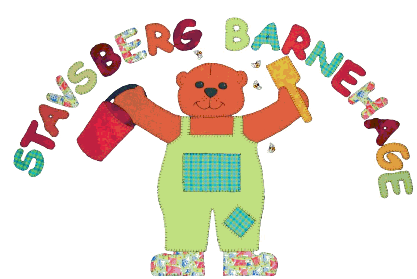 Vedtatt på konstituert årsmøte 16.08.94 og styremøte 26.09.95, endringer vedtatt på ekstraordinært årsmøte 26.09.05, styremøte 16.06.98. og ved vedtatt ekstraordinær generalforsamling 15.09.98, endringer ved generalforsamling 17.09.01, endringer vedtatt på ekstraordinær generalforsamling 20.02.03 og ved generalforsamling 28.02.07. endringer vedtatt på generalforsamling 28.02.08. endringer vedtatt på generalforsamlingen 28.02.2012. endringer vedtatt på generalforsamlingen 23.02.15. endringer vedtatt på årsmøte den 28.02.2017. endringer vedtatt på årsmøte den 11.06.20.Sammenslutningsform, foretaksnavn og forretningskontor m.v.Sammenslutningen er et samvirkeforetak med foretaksnavnet Stavsberg  barnehage SA. Foretaket har forretningskontor i Ringsaker kommune.               2    FormålSamvirkeforetaket  formål er å eie og drive barnehage  til beste for medlemmene og deres barn. Foretaket skal fremme medlemmenes økonomiske interesser gjennom deres deltagelse i virksomheten som kjøpere av barnehagetjenester fra foretaket.             Virksomheten har et ideelt (ikke økonomisk) formål. Virksomheten skal drives i samsvar med              til enhver tid gjeldende lover, forskrifter, vedtekter, fastsatt budsjett og årsplan for barnehagens             pedagogiske virksomhet. Eventuell årsoverskudd skal godskrives egenkapitalen i foretaket. StyretStyrets mandat og sammensetning er beskrevet i vedtektene for samvirkeforetaket.Styret har taushetsplikt om alle forhold vedrørende barn og deres familie, jfr. Forvaltningsloven § 13.Styrets medlemmer er fritatt for alle dugnader i barnehagen.Styret har ansvar for at påkrevende utbedringer/endringer som blir avdekket i henhold til utførelse av barnehagens internkontrollsystem blir utført.4   Foreldreråd og samarbeidsutvalg             For å sikre samarbeidet med barnas hjem, skal hver barnehage ha et foreldreråd og et                Samarbeidsutvalg.              Foreldrerådet består av foreldrene/de foresatte til alle barna og skal fremme deres              fellesinteresser og bidra til at samarbeidet mellom barnehagen og foreldregruppen skaper et                    godt barnehagemiljø.  Samarbeidsutvalget skal være et rådgivende, kontaktskapende og samordnende organ.                             Samarbeidsutvalget består av 1 foreldre/foresatte og 1 ansatte i barnehagen, slik at hver gruppe er likt representert. Barnehagens eier kan delta etter eget ønske, men ikke med flere representanter enn hver av de andre gruppene. En forelder/foresatt fra hver avdeling er kontaktpersoner til su. Foreldrerepresentantene til su/foreldreråd velges for 1 år, ansatte representanter velges for 2 år. Det er samarbeidsutvalget som skal godkjenne årsplanen.            Det føres egen protokoll for samarbeidsutvalget, som skal inneholde de vedtak som             samarbeidsutvalget har fattet vedrørende andelslaget. Tid og sted for møtene skal gå fram av            protokollen, likeså stemmefordeling og uenighet som kreves protokollført. Samarbeidsutvalget             medlemmer signerer protokollen.Barnehageeieren skal sørge for at saker av viktighet forelegges foreldrerådet og samarbeidsutvalget.5   Daglig lederDaglig leder avgjør om et barn, midlertidig og inntil en uke, på grunn av sykdom, ikke kan være i barnehagen av hensyn til seg selv eller de andre barna. Ved tvil, eller ved tvist, skal lege erklæring framlegges. Ved lengre fravær skal forholdet behandles av styret. Andre oppgaver: se stillingsinstruks for daglig leder/styrer.6   Opptakskriterier og opptakskrets             Opptakskretsen til Stavsberg Barnehage BA er Ringsaker Kommune og omegn.             Opptakskriterier i prioritert rekkefølge:Barn med funksjonshemming og barn med vedtak etter lov om barneverntjenester skal ha prioritet ved opptak, dersom barnet etter sakkyndig vurdering er funnet å kunne ha nytte av opphold i barnehagen. Den sakkyndige vurderingen skal foretas i samarbeid med den eller de som har foreldreansvaret, som avgjør endelig om barnet kan ha nytte av oppholdet.Søsken av barn som allerede har plass i barnehagen.Barn av ansatte i barnehagen.Barn som øvrig står på barnehagens venteliste.             Barnehagen er åpen for barn fra 0 måneder. Barn som er tildelt fast plass, får beholde plassen                   frem til skolestart.            7   Opptaksmyndighet           Styret for barnehagen er opptaksmyndighet etter forslag fra daglig leder.    Det er styrets ansvar å regulere antall plasser i.h.t. budsjettvedtak, samt regler    for areal og bemanning, jfr. barnehageloven med forskrifter.     Barnehagen skal tilstrebe en hensiktsmessig aldersammensetning og sikre en forsvarlig drift.            Stavsberg  barnehage har samordnet opptak med kommunen.            Opptak av barn skjer hele året, men hovedsakelig ved samordnet opptaksprosess.            Daglig leder kan tilby barnehageplass etter kapasitet utenom samordnet opptaksprosess.           Beslutningen om opptak av barn i barnehagen og tildeling av ledige plasser foretas av            barnehagen etter skriftlig søknad iht. Barnehagelovens bestemmelser om samordnet            opptaksprosess.            8   Oppsigelse av plass           Oppsigelsestid på barnehageplassen er 3 måneder fra den 1. i påfølgende måned           Oppsigelsen fra barnehagens side krever saklig grunn og skal skje skriftlig.             Eierstyret påberoper seg retten til å kreve full betaling i oppsigelsestiden hvis plassen           ikke kan overdras av andre. Dersom barnehagen får inn nytt barn i oppsigelsesperioden           skal foreldrebetalingsplikten i oppsigelsestiden reduseres forholdsmessig.            Styret kan endre denne bestemmelsen.           9   Åpningstider           Barnehagen er åpen fra kl. 07.00 til kl. 16.30 mandag til fredag 12 måneder i året.            Barna skal leveres og hentes innen den fastsatte åpningstiden.           Ved for sen henting, som overstiger barnehagens åpningstid, kan foresatte til bruker av           plassen bli belastet kostnaden for hver påbegynte halvtime overtid for de ansatte.           Barnehagen er stengt 24. desember og 31. desember. Onsdag før skjærtorsdag er           Barnehagen åpen til kl.12.00.           Barnehagen er stengt på helligdager.           Barnehagen stenger i romjulen og mandag, tirsdag og onsdag før påske,            hvis behovsundersøkelsen viser at det er 4 eller færre barn totalt i barnehagen.          I ukene 28, 29 og 30 er åpningstiden i barnehagen fra kl.8.00-16.00.           I løpet av året er barnehagen i tillegg stengt 5 kurs- og planleggingsdager.           Barnehageåret starter 1. august, men oppstartstidspunkt for nye barn er den 15.august.           Alle barn i barnehagen skal ha 4 ukers ferie i løpet av barnehageåret. Foreldre skal innen          15. april gi melding om når barna skal ha sommerferie.          På bakgrunn av denne informasjonen utarbeider styrer ferieliste for personalet og plan          for sommerdrift av barnehagen. Planen forelegges eierstyret innen utgangen av mai.         Styret kan endre denne bestemmelsen.        10   Leke- og oppholdsareal        Barnehagens norm for innvendig arealutnytting er 4 m² leke- og oppholdsareal pr. barn over 3 år,         og 5 m² for barn under 3 år. Barnehagen er totalt godkjent for 250 m2.       Styret kan endre denne bestemmelsen.         11   Oppsigelse av plass         Oppsigelsestid på barnehageplassen er 3 måneder fra den 1. i påfølgende måned.          Oppsigelsen fra barnehagens side krever saklig grunn og skal skje skriftlig.         Eierstyret påberoper seg retten til å kreve full betaling i oppsigelsestiden hvis plassen ikke       kan overdras av andre. Dersom barnehagen får inn nytt barn i oppsigelsesperioden        skal foreldrebetalingsplikten i oppsigelsestiden reduseres forholdsmessig.        Styret kan endre denne bestemmelsen.      12   Foreldrebetaling       Betalingen for opphold i barnehagen forfaller den 16. hver måned.       Det betales for 11. måneder i året.        Foreldre/foresatte tilbys minimum 30% søskenmoderasjon i foreldrebetalingen for 2. barn og        minimum 50% for 3. eller flere barn. Moderasjonen skal omfatte søsken som bor fast sammen.       Foreldre kan søke kommunen om å få fritak for eller reduksjon i foreldrebetalingen. Viser til        Ringsaker kommunes nettside.       Ved mislighold av avtalen fra barnehagens side kan foresatte ha rett til de alminnelige       misligholdsbeføyelser, herunder prisavslag og erstatning. Dersom misligholdet er vesentlig kan        barnehageplassen sies opp med øyeblikkelig virkning. I et slikt tilfelle kan andelskapitalen kreves        innløst med øyeblikkelig virkning.         Ved betalingsmislighold kan barnehagen kreve forsinkelsesrente iht. lov om forsinkelsesrente, og        motregne evt. utestående i andelsinnskuddet.       Gjentatte mislighold vil kunne utgjøre et vesentlig mislighold. Ved vesentlig mislighold kan       barnehageplassen sies opp med øyeblikkelig virkning.      13   Taushetsplikt      Enhver som utfører tjeneste eller arbeid i barnehagen har taushetsplikt etter de generelle       bestemmelsene i Forvaltningsloven. Taushetsplikten gjelder både det pedagogiske personalet og       andre ansatte, som assistenter, studenter, vikarer, kjøkkenpersonale, vaktmestere mv.      Taushetsplikten innebærer at medarbeiderne plikter å hindre at andre får adgang eller kjennskap til      det vedkommende i sitt arbeid får vite om noens personlige forhold.      14   Opplysningsplikt      Barnehagepersonalet har opplysningsplikt til barneverntjenesten når det er grunn til å tro at et barn       blir mishandlet i hjemmet eller det foreligger andre former for alvorlig omsorgssvikt,       jf, Barnehageloven § 22.      15   Politiattest      Etter Barnehageloven §19, må den som skal arbeide i barnehage legge fram tilfredsstillende       politiattest ved første arbeidsdag.  Attesten skal vise om vedkommende er siktet, tiltalt eller dømt for       seksuelle overgrep mot barn. Personer som er dømt for seksuelle overgrep mot barn, er utelukket       fra å arbeide i barnehagen.       16   ForsikringsordningBarna skal være forsikret i henhold til standard forsikringsvilkår for barnehager så lenge de befinner seg innenfor barnehagens gårds - og bruksnr. i barnehagens åpningstid, og utflukter arrangert av barnehagen.       For ansatte gjelder det til enhver tid gjeldende lovverk.      17   KlageKlager på barnehagens drift rettes skriftlig til daglig leder. Deretter rettes klagen til styrets leder.Tvister om tolkning av tvister, avtaler m.v. skal først søkes løst gjennom forhandlinger.Fører ikke slike forhandlinger fram kan tvisten søkes løst i henhold til tvisteloven.